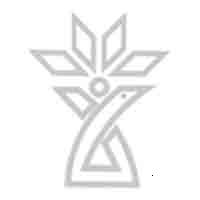 معرفی درس ایمنی شناسی 1        نيمسال  دوم 1401دانشکده : پیراپزشکی                     گروه آموزشی : علوم آزمایشگاهی٭نام و شماره درس:	ایمنی شناسی عملی 2 ٭رشته و مقطع تحصيلی : علوم آزمایشگاهی، کارشناسی٭روز و ساعت برگزاری:سه شنبه  12-10 و 15-13٭محل برگزاری: آزمایشگاه ایمنی شناسی، دانشکده پزشکی|٭تعداد و نوع واحد (نظری/عملی) : 1 واحد عملی٭تعداد و نوع واحد (نظری/عملی) : 1 واحد عملی٭دروس پيش نياز:   ایمنی 1٭دروس پيش نياز:   ایمنی 1٭نام مسوول درس: دکتر اعظم جمشیدیانتهیه کننده طرح درس: دکتر اعظم جمشیدیان ٭تلفن و روزهای تماس: داخلی 237، شنبه تا چهارشنبه ٭آدرس دفتر : دانشکده پیراپزشکی، طبقه دوم، دفتر دکتر جمشیدیان٭آدرس Email: AzamJamshidian@gmail.com ٭هدف کلی درس: آشنا ساختن دانشجویان علوم آزمایشگاهی  با اساس، اهمیت و کاربرد آزمایشات اختصاصی ایمونولوژی به طوری که قادر باشند به تنهایی این آزمایشات را انجام دهند و با تفسیر نتایج آزمایشات نیز آشنا باشند. شرح درس: آموزش و انجام آزمایشات مختلف سرولوزی ثانویه که  در آزمایشگاههای تشخیص طبی به کار گرفته می شود.٭اهداف اختصاصی درس:  در طول این دوره دانشجو باید با نحوه انجام و کاربرد مجموعه آزمایشات زیر آشنا شود: تستهای تشخیصی که اساس آن واکنشهای آگلوتیناسیون فعال غیر فعال ، مستقیم و غیر مستقیم میباشد.تستهای تشخیصی که اساس آن واکنشهای پرسیپیتاسیون  میباشد.تستهای تشخیصی که اساس آن واکنشهای فولیکولاسیون  میباشد.تهیه سریال دیلوشن از سرم و پدیده منطقه ای و نحوه مواجهه با آن.٭منابع اصلی درس (عنوان کتاب ، نام نويسنده ، سال و محل انتشار، نام ناشر، شماره فصول يا صفحات مورد نظر در اين درس- در صورتی که مطالعه همه کتاب يا همه مجلدات آن به عنوان منبع ضروری نباشد)  ایمونولوژِی و سرولوژِی- روشهای عملی در آزمایشگاه تشخیص طبی. تالیف آرزو منفردی انتشارات خسرویایمنی شناسی عملی دکتر پرویزپاکزاد٭نحوه ارزشيابی دانشجو و بارم مربوط به هر ارزشيابی :فعالیت و انضباط در آزمایشگاه و امتحان پایان ترم٭سياست مسوول دوره در مورد برخورد با غيبت و تاخير دانشجو در کلاس درس: جدول زمان بندی ارائه برنامه درس عملی ایمنی شناسی 1                   نيمسال اول 1401 جدول زمان بندی ارائه برنامه درس عملی ایمنی شناسی 1                   نيمسال اول 1401 جدول زمان بندی ارائه برنامه درس عملی ایمنی شناسی 1                   نيمسال اول 1401 جدول زمان بندی ارائه برنامه درس عملی ایمنی شناسی 1                   نيمسال اول 1401 جدول زمان بندی ارائه برنامه درس عملی ایمنی شناسی 1                   نيمسال اول 1401 جدول زمان بندی ارائه برنامه درس عملی ایمنی شناسی 1                   نيمسال اول 1401 آمادگی لازم دانشجويان قبل از شروع کلاسمدرسعنوانساعتتاريخرديفمقدمه ( تعاریف و بیان اصول سرولوژی ، معرفی انواع واکنشهای آنتی ژن- آنتی بادی و عوامل موثر بر آنها ) سه شنبه 12-10 و 15-13هفته چهارم بهمن1توضیح در مورد سیستم های گروه خونی ABO, Rh و انجام ازمایش عملی تعیین این گروههای خونی (آگلوتیناسیون خونی)سه شنبه 12-10 و 15-13هفته اول اسفند2توضیح در مورد فاکتور روماتوئیدی در بیماریهای روماتیسمی و انجام آزمایش عملی RFسه شنبه 12-10 و 15-13هفته دوم اسفند3توضیح در مورد انواع تست های بارداری و انجام آزمایش بتا HCGسه شنبه 12-10 و 15-13هفته سوم اسفند4تست کومبسسه شنبه 12-10 و 15-13هفته سوم فروردین5Crossmatchسه شنبه 12-10 و 15-13هفته چهارم فروردین6توضیح در مورد تب مالت، عوامل ایجاد کننده ،نحوه انتقال توضیح در مورد انواع تست های تشخیصی برای این بیماری انجام آزمایش های رزبنگال، Wright, 2ME; Combs Wright; 2ME Combs Wright (آگلوتیناسیون میکروبی)سه شنبه 12-10 و 15-13هفته اول اردیبهشت7توضیح در مورد پروتئین واکنشگر نوع C و اهمیت بالا رفتن میزان آن در سرم انجام آزمایش عملی CRPسه شنبه 12-10 و 15-13هفته دوم اردیبهشت8توضیح و انجام آزمایش , RPR   VDRL برای تشخیص بیماری سیفیلیس ) فلوکولاسیون )سه شنبه 12-10 و 15-13هفته سوم اردیبهشت9توضیح در مورد تست های مربوط به سیستم کمپلمان ، اهمیت و کاربرد انها در تشخیص یماریها و انجام تست تیتراسیون کمپلمانسه شنبه 12-10 و 15-13هفته چهارم اردیبهشت10پرسیپتاسیون در لوله و ژل، سه شنبه 12-10 و 15-13هفته اول خرداد11تست ویدال برای تشخیص بیماری تب حصبهسه شنبه 12-10 و 15-13هفته دوم خرداد12تست ASO آنتی استرپتولایزینسه شنبه 12-10 و 15-13هفته سوم خرداد13 الکتروفورز، ایمونوالکتروفورزسه شنبه 12-10 و 15-13هفته چهارم خرداد14تاریخ امتحان پایان ترم عملی: ٭ساير تذکر های مهم برای دانشجويان:شرکت فعال در مباحث ، ارائه پاسخ صحیح سوالات و تحقیق و پژوهش در مورد موضوعاتی که در کلاس درس مطرح میشود امتیاز مثبت برای دانشجو در نمره نهایی به همراه خواهد داشت. (امتیاز مثبت برای تحقیق و پژوهش تنها به شرطی اعمال میشود که گزارش تحقیق حداقل یک هفته قبل ازبرگزاری امتحان میان ترم ارائه شود، بعد از این تاریخ به هیچ عنوان گزارشی از دانشجویان تحویل گرفته نمیشود.                                                                                                                                    با ارزوی توفیق و سربلندی شما -   جمشیدیان